Rockhampton North Special School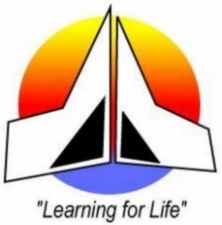 P&C Association Agenda and Minutes: 27 October 2023 at 9amItemItemWhoMinutesPresentMylesMyles Spreadborough, Nola Davey, Jaimi Morphett, Dehlia Dawson and Alana HudsonApologiesMylesMelinda Lawrence, Trudy-Anne Horton, Chris Heut, Andrew DaleyOpening and Welcome by ChairMylesMeeting commenced at 0915.Previous MinutesAlanaPrevious minutes accepted by Alana Hudson, seconded by Jaimi Morphett.Treasurers ReportTrudyPrincipalDehliaDiscussed the results of the school survey, for parents, students and staff.Prep enrolments for 2024, currently one student.Sensory garden, awaiting QBuild’s engineers to finalise the plans.Swimming – two staff members are training for the additional qualification to require to swim.Celebration: 5 students participated in State trials for Track & Field.Promoting PBL more to parents, to enlighten on the management of student behaviour. There are less students with challenging behaviour needs now, due to the PBL team, OT, speech therapist and psychologist.RNSS to open own café for students to run in senior secondary.Moved that the report is a true and accurate record by Alana Hudson, seconded by Myles Spreadborough.BM’s ReportAlanaFundraising CommitteePrint ticket covers x120 and raffle flyer – to collect Monday.Tickets out on Monday 13.11.23.Parents to contribute to a hamper – find flyer from 2022.Only 6 prizes in total.GrantsTrudy needs to email the Capricorian with the P&C bank details.Applied to Stanwell for $20,000 grant.General BusinessHappy to continue to purchase the 2024 Senior Shirts Yr 6 – x6 and Yr 12 x 6 (Julie email 05.09.23). Moved that the P&C pay for the senior shirts for 2024. Moved by Jaimi Morphett and seconded by Nola Davey.Musica Viva Australia Term 3 2024 – approx. $900 ($9.50 per student). Would the P&C consider covering this incursion? No, will be a wish list item.This is the date of the School’s Culminating event: Wed 29.11 – 0830-1050 – P&C approached Sam for PBL celebration.The P&C move to provide zooper doopers etc for the whole school on this day. Moved by Jaimi Morphett and seconded by Myles Spreadborough.Sensory Garden Update (Dehlia).Invoice sent (#3034047) for SS Camp – as per agreed to by the executive team.School shirts – to include a t-shirt, rather than just a polo. Can we look at a t-shirt version of our school polo, to make it more inclusive for all students to wear it? Alana to enquire with Weareco regarding this.Student books at the end of year concert – from P&C – contribute $250 towards them (more than enough). Moved that the P&C will pay for the remaining books for students, moved by Jaimi Morphett, seconded by Myles Spreadborough.School concert: free sausage sizzle, sell drinks ($1 water & $2 can). Alana to confirm with NRSHS if we can have a sausage sizzle.Next Meeting: 24.11.23 @ 0900Flyer to also ask for help for concert item.Close MylesMeeting closed at 10:20am.